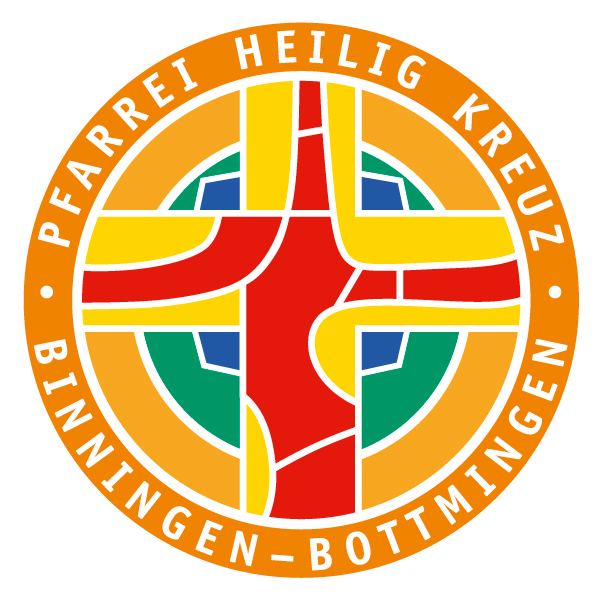 MännerwanderungMittwoch,  15. Mai 2024Eine schöne Wanderung im Ober Baselbiet  Besammlung :			08.15 Uhr 	Bahnhof SBB BASEL,  Gleis17 							Treppenabgang WESTAbfahrt am Bahnhof :	08.37 Uhr         S3 - Zug  
 					bis Grellingen  >>   Postauto nach Seewen
  					
 					S E E W E N      544 m/MeerWanderung : 	Gemütliche Höhen-Wanderung auf guten Feld- und
 			Waldwegen. Dummeten 650m / Radacker 691 m, oberes Dorf  
 			Hochwald 708m / Tannmatt 720 m /hinunter nach 
 			Gempen-Dorf 676 m, dann wieder hoch  ca. 84 m 
 			zum Gempenturm,  schöne Aussicht in die Region / BASEL

Mittagessen :	Rest. Bärg Beiz  *Gempenturm*     061  701 51 50   Hr. Büret 

 			Im Zug gebe ich die Menü bekannt  

Rückkehr : 	individuell: per Postauto oder zu Fuss nach Dornach /    
 			Arlesheim
Mit dem Auto Anreisende :  bitte unbedingt Anmeldung bei GREGOR, 
 					  wegen Reservation im Rest.  Menu Bekanntgabe 

Anmeldung : 	Nicht nötig. Leitung : 			Gregor RIEGGER    N.  079   342 18 48 						Gruss Gregor Nächste Wander-Daten :            Di 18. Juni 2024  >>   Jura-Tages-Ausflug 
 							                  zu Christian 